Визитная карточка инструктора по физической культуре МБДОУ №72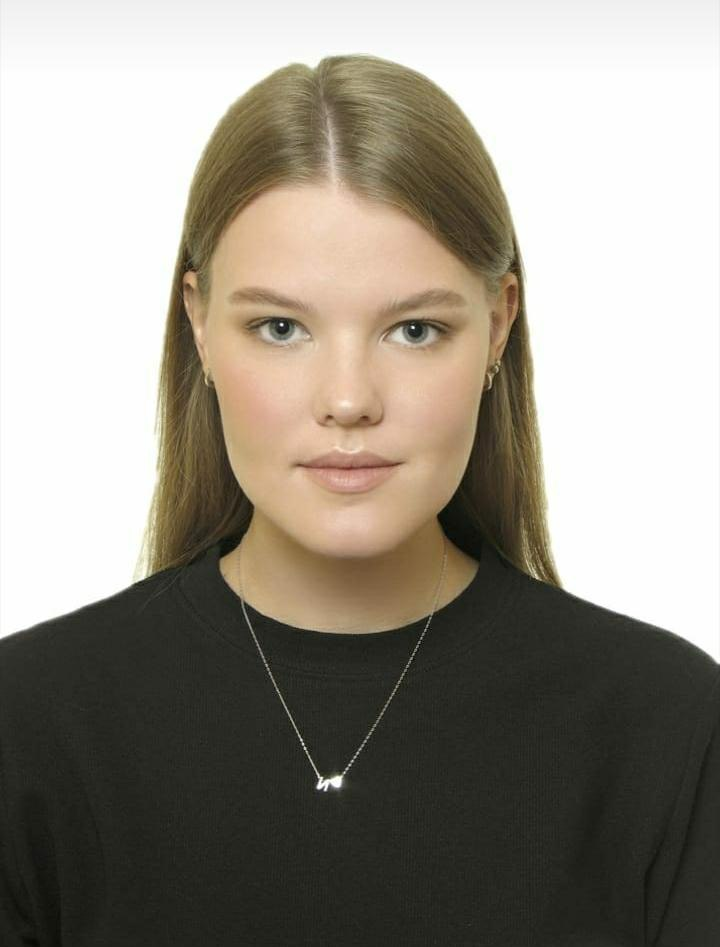 Агеева Ирина ЕвгеньевнаОбразование: 2020 г., Государственное автономное профессиональное образовательное учреждение Свердловской области «Свердловский областной педагогический колледж»  направление: педагогическое образование.Педагогический стаж: 2 годаСтаж работы в ДОУ: 2 годаНаличие квалификационной категории: не имеюПоощрения и награды:не имею Прохождение курсов повышения квалификации:2021 г., ГАПОУ СО «Свердловский областной педагогический колледж»,переподготовка «Инструктор по физической культуре в дошкольной     образовательной организации», специальность «Дошкольное образование»;2020 г., МБУ ИМЦ «Екатеринбургский Дом Учителя», «Курсы для молодых педагогов», 36 ч.;2020 г., ГАПОУ СО «Свердловский областной педагогический колледж», «Технологии организации (с учетом стандарта Ворлдскиллс по компетенции «Дошкольное воспитание»), 144 ч.;        2021 г., АНО ДПО «Платформа», «Оказание первой помощи пострадавшим в образовательной организации», 16 ч.;        2022 г., АНО ДПО «Платформа», «Обработка и защита персональных данных в образовательных организациях», 36 ч. Прохождение курсов повышения квалификации:2021 г., ГАПОУ СО «Свердловский областной педагогический колледж»,переподготовка «Инструктор по физической культуре в дошкольной     образовательной организации», специальность «Дошкольное образование»;2020 г., МБУ ИМЦ «Екатеринбургский Дом Учителя», «Курсы для молодых педагогов», 36 ч.;2020 г., ГАПОУ СО «Свердловский областной педагогический колледж», «Технологии организации (с учетом стандарта Ворлдскиллс по компетенции «Дошкольное воспитание»), 144 ч.;        2021 г., АНО ДПО «Платформа», «Оказание первой помощи пострадавшим в образовательной организации», 16 ч.;        2022 г., АНО ДПО «Платформа», «Обработка и защита персональных данных в образовательных организациях», 36 ч. 